Najlepsze akumulatoryZnasz to na pewno - kto bowiem tego nie zna. Jest zimowy poranek, chłód i przymrozek i Twoje auto, którym masz plan dotrzeć do pracy, nie chce zapalić. To może być znak, że potrzebna jest wymiana akumulatora. Jednak, oto dobre pytanie, jakie są obecnie najlepsze akumulatory?Najlepsze akumulatory - zapraszamy po informacje!To wiele zależy od Twoich potrzeb oraz od tego, jakim budżetem dysponujesz, bowiem zawsze możesz zdecydować się na zakup dobrego sprzętu w ramach odpowiedniego przedziału cenowego. A zatem, ruszamy!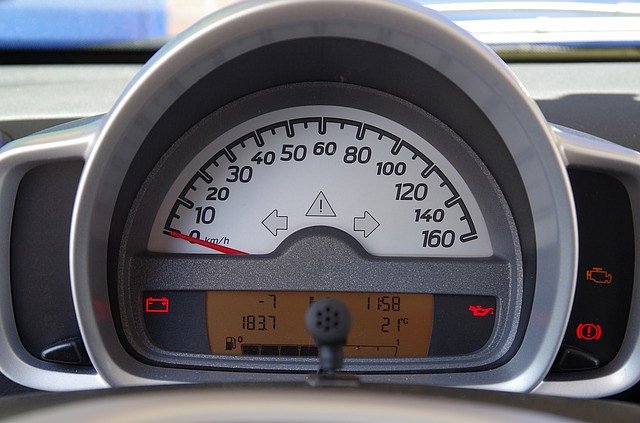 Obecnie oferta obejmuje przede wszystkim trzy rodzaje najlepszych akumulatorów, odróżnione według typu substancji, która pozwala na magazynowanie i generowanie energii - po pierwsze, są to dobrze chyba wszystkim znane akumulatory z płynnym elektrolitem.Na co warto zwrócić uwagęPo drugie, akumulatory żelowe, zaś trzecią opcją są AGM. Warto przyjrzeć się charakterystyce każdego z tych typów, aby koniec końców wybrać taki, który będzie najbardziej odpowiedni do naszego rodzaju samochodu, a także do warunków klimatycznych, w jakich z niego korzystamy.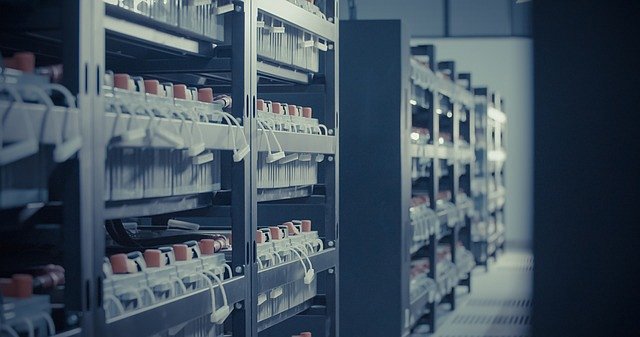 Należy również się rozejrzeć po sklepach bliżej, ponieważ to umożliwi znalezienie rzeczywiście najlepszego akumulatora - również na naszą kieszeń.Doskonałą pomocą do podjęcia decyzji będą opinie innych kierowców - tę funkcję również znajdziecie w naszej porównywarce ofert. Dzięki temu będziecie wiedzieć, w co warto inwestować!